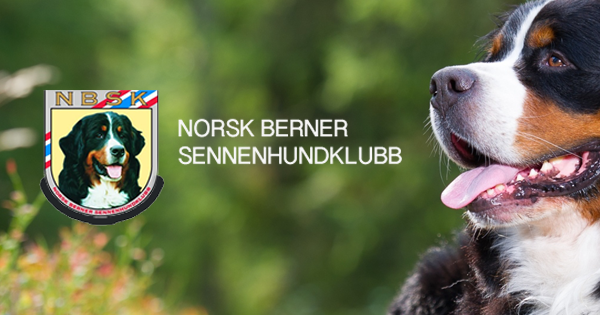 Dagsorden Norsk Berner Sennenhundklubb avd.Østfold 2018
Dato : Lørdag  01.12.2018 Tid : kl.18.00  Sted : Skihytta Rakkestad DagsordenÅpning og konstitueringGodkjenning av innkallingValg av ordstyrerValg av referentValg av to til og underskrive protokollenValg av tellekorpsStyrets årsberetningRevidert regnskap og revisjonsberetningValg i henhold til forskrifterStyret i NBSK avd Østfold Etter årsmøte vil det bli julebord og utdeling av  mestvinnende premier for 2018VALG 2018			Navn på kandidat		Gjenvalg/ny		Ant.år		Avdelingsstyret													Leder			Wencke Boger Lægreid	Ny			1	ja/nei	Sekretær		Susanne Fagerhøi 		Gjenvalg		2	ja/neiKasserer		Kjersti Anette Rosvoll	Ny			2	ja/nei	Styremedlem	Gro Solberg 			Gjenvalg 		2	ja/neiStyremedlem	Gunn Bjørnå			Ny			1	ja/neiStyremedlem	Anne -Marie Iversen	Ikke på valg 			Varamedlem		Kristian Syvertsen		Gjenvalg		1	ja/neiKontaktperson til NKK: leder velges for 1 årRevisor:	Kent Bye Andersen			Ikke på valg 		ja/neiValgkomiteen:Leder: 	Kristine Lilleberg			Ikke på valg 		ja/neiMedlem:	Kirsti Thorvaldsen			Gjenvalg 		1	ja/neiDet er ikke kommet inn forslag på andre personer enn de som valgkomiteen har foreslått overValgkomiteens arbeid avsluttet 18/11-18Kristine Lilleberg (sign)				Kirsti Thorvaldsen(sign)Forhåndsstemmer på personer kan sendes til leder Kjersti Anette Rosvoll Råkollveien 84, 1664 Rolvsøy , og skal være poststemplet senest 7 dager før årsmøtet. Stemmeseddel legges i en blank konvolutt og denne legges i en ny konvolutt merket tydelig med avsender.